Dunlap Staff Room Walls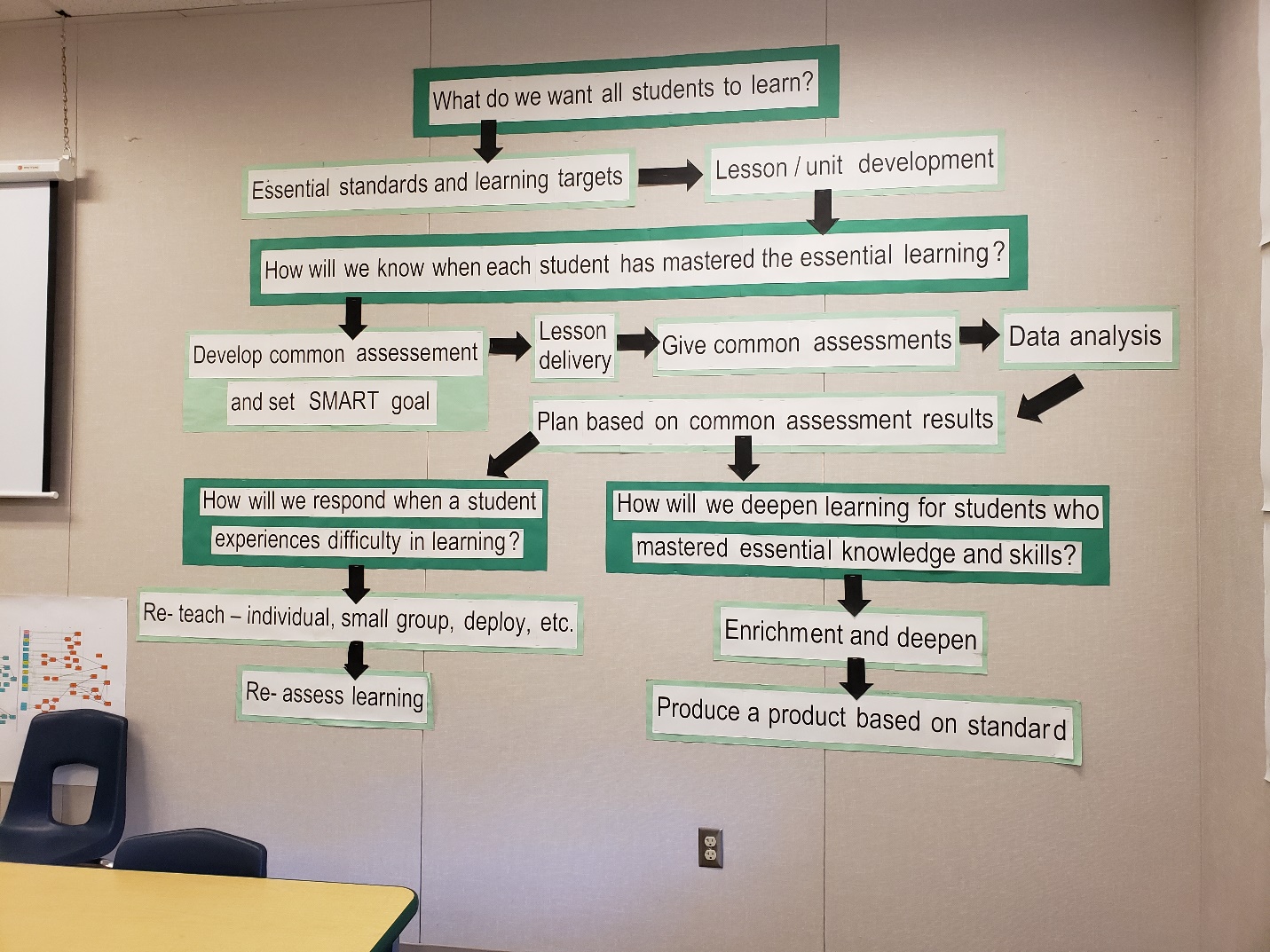 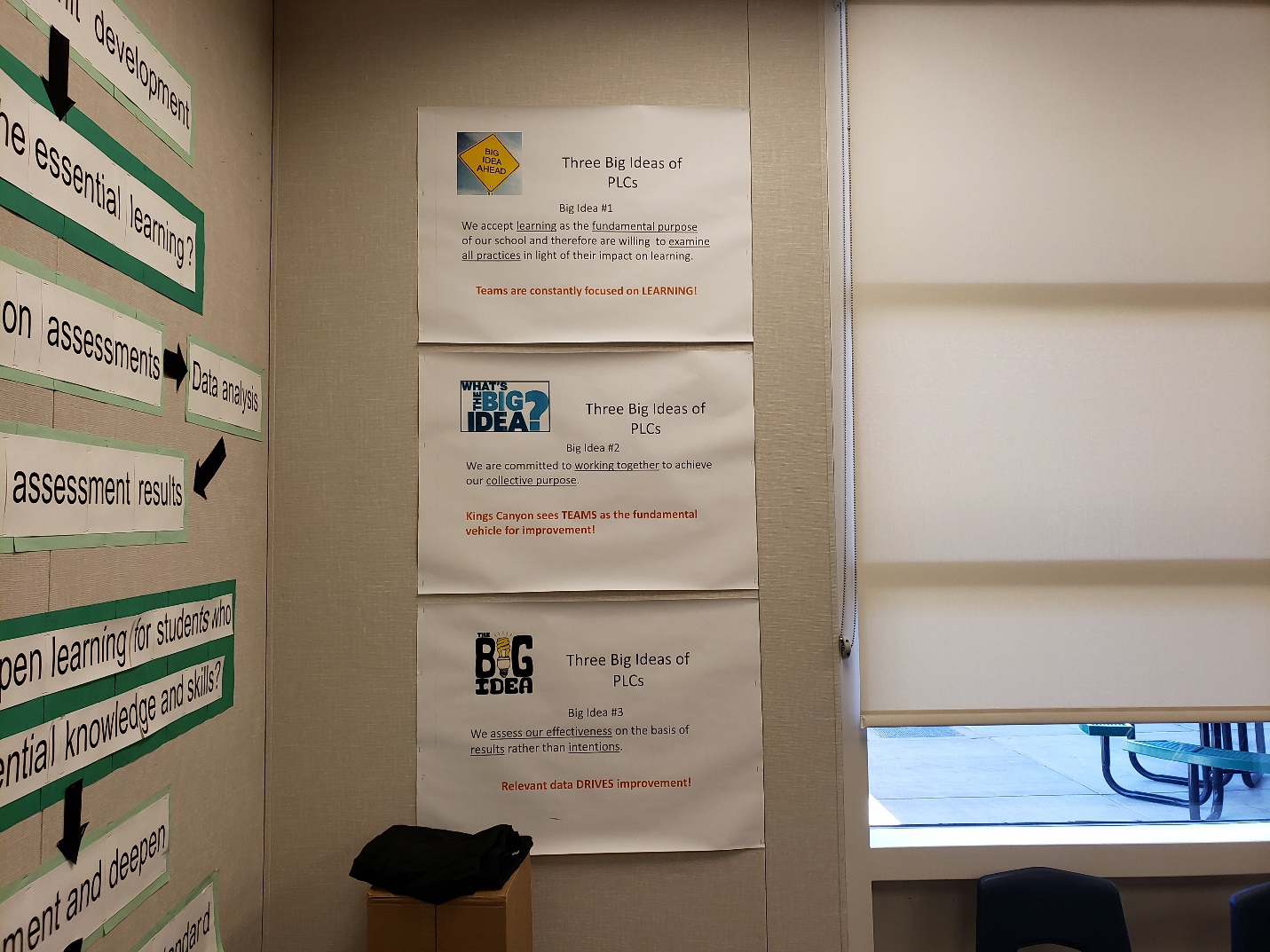 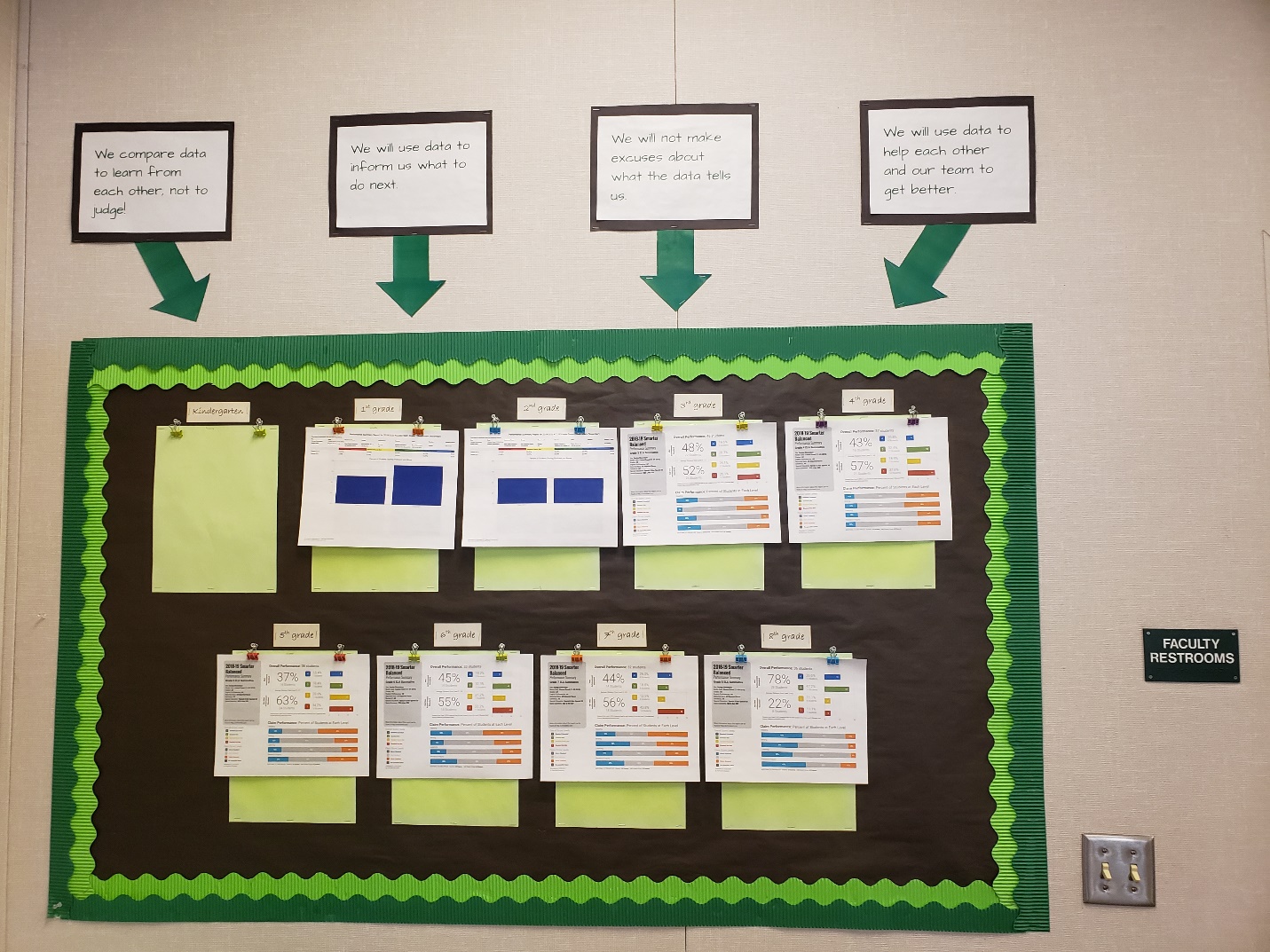 